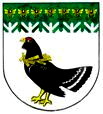 от 28 января  2021 года № 29О Координационном совете при администрации Мари-Турекского муниципального района Республики Марий Эл по реализации подпрограммы «Обеспечение жильем молодых семей» муниципальной подпрограммы  «Развитие образования и повышение эффективности реализации молодежной политики Мари-Турекского муниципального района  на 2017 – 2025 годы»В целях реализации подпрограммы «Обеспечение жильем молодых семей» муниципальной программы «Развитие образования и повышение эффективности реализации молодежной политики Мари-Турекского муниципального района на 2017-2025 годы», утвержденной постановлением администрации Мари-Турекского муниципального района от 28 февраля 2020 года № 83, администрация Мари-Турекского муниципального района  Республика Марий Эл  п о с т а н о в л я е т :1.Утвердить прилагаемые:Состав Координационного совета при администрации Мари-Турекского муниципального района по реализации подпрограммы «Обеспечение жильем молодых семей» муниципальной программы «Развитие образования и повышение эффективности реализации молодежной политики Мари-Турекского муниципального района на 2017-2025 годы».Положение о Координационном совете при администрации Мари-Турекского муниципального района по реализации подпрограммы «Обеспечение жильем молодых семей» муниципальной программы «Развитие образования и повышение эффективности реализации молодежной политики Мари-Турекского муниципального района на 2017-2025 годы».2. Разместить настоящее постановление на официальном сайте Мари-Турекского муниципального района в информационно-телекоммуникационной сети «Интернет».3. Признать утратившим силу постановления администрации Мари-Турекского муниципального района:- от 24 февраля 2011 г. №90 «Об утверждении муниципальной целевой программы «Обеспечение жильем молодых семей муниципального образования «Мари-Турекский муниципальный район» 2011-2015 годы»- от 20 января 2020 г. №19 «О внесении изменений в состав Координационного совета при администрации муниципального образования «Мари-Турекский муниципальный район по реализации подпрограммы «Жилье для молодой семьи» муниципальной программы «Развитие образования и повышение эффективности реализации молодежной политики муниципального образования «Мари-Турекский муниципальный район  на 2017 – 2025 годы».4. Контроль за исполнением настоящего постановления возложить на заместителя главы администрации Мари-Турекского муниципального района  Л.А. Ложкину. Глава администрации     Мари-Турекскогомуниципального района                                                   С.Ю.РешетовСОСТАВКоординационного совета при администрации Мари-Турекского муниципального района  по реализации подпрограммы«Обеспечение жильем молодых семей» муниципальной программы «Развитие образования и повышение эффективности реализации молодежной политики Мари-Турекского муниципального района на 2017-2025 годы»Утвержденопостановлением администрации Мари-Турекского муниципального районаот 28 января 2021 года № 28П О Л О Ж Е Н И ЕО Координационном совете при администрации Мари-Турекского муниципального района по реализации  подпрограммы «Обеспечение жильем молодых семей»  муниципальной программы «Развитие образования и повышение эффективности реализации молодежной политики Мари-Турекского муниципального района  на 2017 – 2025 годы».1. Координационный совет при администрации Мари-Турекского муниципального района по реализации подпрограммы «Обеспечение жильем  молодых семей» муниципальной программы «Развитие образования и повышение эффективности реализации молодежной политики Мари-Турекского района на 2017 – 2025 годы (далее – Координационный совет) образован в целях реализации данной Подпрограммы.2. Координационный совет в своей деятельности руководствуется Конституцией Российской Федерации и Конституцией Республики 
Марий Эл, Федеральными  законами Российской Федерации и Законами Республики Марий Эл, Указами и распоряжениями Президента Российской Федерации 
и Главы Республики Марий Эл, а также муниципальными нормативно правовыми актами Мари-Турекского муниципального района и настоящим Положением.Состав Координационного Совета утверждается постановлением администрации Мари-Турекского муниципального района.3. Основными задачами Координационного совета являются:- рассмотрение проектов нормативных актов и методических документов в рамках реализации Подпрограммы «Обеспечение жильем молодых семей»  муниципальной программы «Развитие образования и повышение эффективности реализации молодежной политики Мари-Турекского муниципального района  на 2017 – 2025 годы» - формирование списков молодых семей для участия в государственной программе Республики Марий Эл «Развитие образования и повышение эффективности реализации молодежной политики Мари-Турекского муниципального района  на 2017 – 2025 годы»;- рассмотрение заявок молодых семей претендентов на получение социальной выплаты в рамках реализации подпрограммы на территории Мари-Турекского муниципального района;- определение объемов муниципальной помощи молодым семьям за счет средств бюджета Мари-Турекского муниципального района Республики Марий Эл;- контроль за ходом реализации Подпрограммы и за целевым использованием средств бюджета Мари-Турекского муниципального района, направляемых на ее реализацию;- привлечение внебюджетных средств для финансирования программных мероприятий Подпрограммы.4. Координационный совет для реализации возложенных на него задач:- запрашивает в установленном порядке у органов местного самоуправления и других заинтересованных органов, необходимые документы относящимся к его компетенции;- по вопросам, требующим решения, по реализации Подпрограммы, вносит главе администрации Мари-Турекского муниципального района соответствующие предложения.5. Координационный совет осуществляет свою деятельность 
в соответствии с планом работы, который утверждает его председатель.6. Председателем Координационного совета является заместитель главы администрации Мари-Турекского муниципального района, курирующий вопросы  экономики.7. Заседания Координационного совета проводятся по мере необходимости. Заседания Координационного совета проводит председатель или, 
по его поручению, заместитель председателя. Заседание является правомочным, если на нем присутствуют не менее половины членов Координационного совета. В период между заседаниями решения оперативного характера принимаются председателем Координационного совета.8. Решения принимаются большинством голосов от общего числа членов Координационного совета и оформляются протоколом. Решения Координационного совета, принимаемые в пределах его компетенции, обязательны для исполнителей Подпрограммы.9. Организационно-техническое обеспечение деятельности Координационного совета осуществляется  МУ «Отдел образования и по делам молодежи администрации Мари-Турекского муниципального района Республики Марий Эл».МАРИЙ ЭЛ РЕСПУБЛИКЫНМАРИЙ ТУРЕК МУНИЦИПАЛЬНЫЙ РАЙОНЫНАДМИНИСТРАЦИЙЖЕАДМИНИСТРАЦИЯМАРИ-ТУРЕКСКОГО МУНИЦИПАЛЬНОГО РАЙОНАРЕСПУБЛИКИ МАРИЙ ЭЛАДМИНИСТРАЦИЯМАРИ-ТУРЕКСКОГО МУНИЦИПАЛЬНОГО РАЙОНАРЕСПУБЛИКИ МАРИЙ ЭЛПУНЧАЛПОСТАНОВЛЕНИЕПОСТАНОВЛЕНИЕУтвержденпостановлением администрацииМари-Турекского муниципального районаот 24 января 2021 года  № 29Ложкина Лариса Алексеевна- заместитель главы администрации Мари-Турекского муниципального района, председатель;Курбатова Ольга Алексеевна- руководитель МУ «Отдел образования и по делам молодежи администрации Мари-Турекского муниципального района Республики Марий Эл», заместитель председателя;Костромина Анастасия Александровна- консультант МУ «Отдел образования и по делам молодежи администрации Мари-Турекского муниципального района», секретарь;Нигматуллина Альбина Альфитовна- руководитель Финансового управления администрации Мари-Турекского муниципального района;Гриничева Эльвира Анатольевна- руководитель отдела организационно-правовой работы и делопроизводства администрации Мари-Турекского муниципального района;Пахомов Владимир Викторович-руководитель отдела архитектуры, муниципального хозяйства администрации Мари-Турекского муниципального района;Казакова Раиля Габдулфатовна - председатель Комитета по оперативному управлению муниципальным имуществом и земельными ресурсами администрации Мари-Турекского муниципального района;Хлебова Татьяна Алексеевна- заместитель главы Мари-Турекской городской администрации Мари-Турекского муниципального района (по согласованию).